Derby Makers Membership Form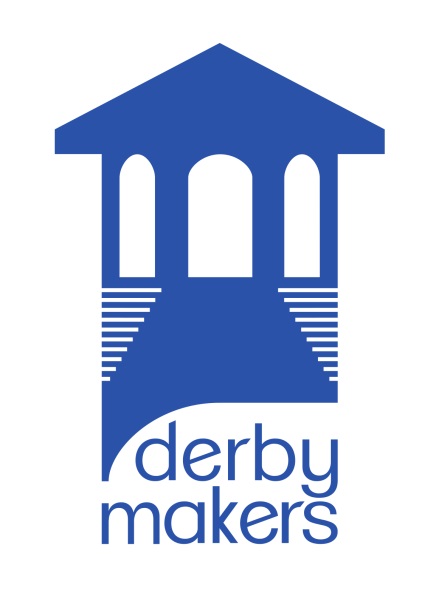 If we need to contact you regarding your membership we will do so via email. If you prefer us to use another method please state so here:FeesIdeally we would like payment of membership fees to be made by monthly standing order; however you can choose to pay in advance for 6 months or 12 months by bank payment or by cheque Please indicate which method you will use:Monthly standing order £4 per monthBank payment 6 months total £24Bank payment 12 months total £48Cheque – minimum of £24Please make bank payments to:Bank account number: 94189515 Sort code: 40-19-15 (“Derby Makers”, at HSBC)Please make cheques payable to: Derby MakersPlease reference payment as: MEM Your nameMembership informationWe will provide you with a digital copy of Derby Makers Constitution if you would like this in a different format please state your requirements here:If you would like to cancel your membership or have any questions or queries please contact the Secretary.Chair: chair@derbymakers.co.uk
Treasurer: treasurer@derbymakers.co.uk
Secretary: secretary@derbymakers.co.ukPlease return completed forms to the secretary (preferably by email but in person is fine).Surname:First names:Email:Mobile:Postal address:Signature:Date:You are required to be 18 or over to be a member – under 18’s are welcome to attend when accompanied by a responsible adult.